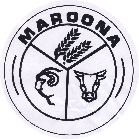 Each teacher is expected to monitor student learning and to use a variety of strategies to improve learning. Data CollectionThe school will collect data to monitor student outcomes and to inform future teaching and learning. Because of the small size of the school, and the small number of pupils in individual classes, It is very important that teachers are aware of the privacy issues involved with reporting results to the school community. Reporting will generally be made to parents only. This will occur in written form twice each year, at the end of term 2 and term 4. Parents will be given the opportunity to have a meeting with teachers about their child’s progress throughout the year and opportunities for this will be advertised through the school newsletter at least twice each year. TestingStudents in grades 3 and 5 will sit NAPLAN tests each year unless these are deemed inappropriate say in the case of students with a disability, and with parental consent. Other testing that may occur throughout the year includes- taking of running records, collecting work samples, making observations, giving weekly spelling tests from the program Spelling Mastery, online testing and ACER PAT tests in English and Mathematics. Teachers may also devise their own tests and means of assessment for programs. An assessment schedule for a year is an attachment to this policy. Teachers will be expected to identify students at risk and to include them in the Tutor Learning Initiative in English, Mathematics or both as required. Professional DevelopmentTeachers will be expected to reflect upon their teaching practices and to make changes to accommodate new students, new resources and new ideas in the teaching profession. Teachers are expected to attend Professional Development and to discuss teaching with colleagues to improve their own teaching and thus improve outcomes for their students.This policy will be reviewed annually or as needed depending on students’ needs, staff changes and developments in assessment tools. Policy last reviewed October 2023Approved by Principal Next scheduled review date October 2025